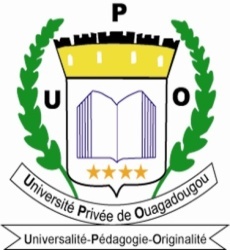 RESUMEL’indemnisation des victimes d’accident de la circulation est soumise à des conditions. Ainsi pour obtenir réparation, il faut que le dommage résultant de l’accident soit causé par un VTM en circulation. Les préjudices indemnisables varient selon la victime. Cette victime est tenue de procéder à une transaction avec la compagnie d’assurance pour obtenir réparation avant de saisir le cas échéant. Le paiement se fait par rente ou par capital en fonction de la nature des préjudices.ABSTRACTIndemnification some accident victim’s of the traffic is submitteed upon condition’s. Thereby, the damage following the accident must be produce by a wheeler wordly at engine in traffic. Prejudice’s of indemnification vary according to the victim. This victim is tenuous to proceed at transaction with the compagny of assurance into to obtain satisfaction previously to ester at justice in the failure case of transaction. The paying of indemnification can be pension or capital succeding  damages form.   